    COSHOCTON ROTARY CLUB    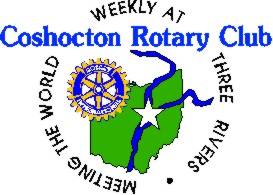 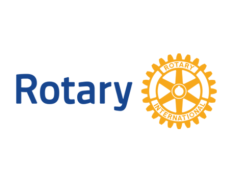 FROM $100 UP TO $2,000 SCHOLARSHIP APPLICATIONFOR NON-TRADITIONAL STUDENTSNOTE:  Immediate family members of Rotarians are not eligible for this award.Past Recipients are NOT eligible.  Scholarships will be awarded in December.To be eligible for this scholarship, an applicant must:Live or work in Coshocton CountyBe pursuing post-secondary education or training for a specific trade, license, certificationBe 21 years old or older, or be a part-time studentAttach an essay, 500 words or less Attach an unofficial transcriptPERSONALName in full (print)    _________________________________________________________________Permanent HomeAddress	        __________________________________________________________________		          Street & No.				       City                     State       ZipTelephone     ____________________________   Age  ______________   Gender_______________Date of Birth  ___________________   School attending   ___________________________________If someone supports you financially, please give the following information:Name in full (print)    _________________________________________________________________Address   ___________________________________________________________________________                   Street & No.					        City                    State       ZipRelationship to you   _________________________________________________________________ACADEMICS*PLEASE ATTACH A COPY OF YOUR UNOFFICIAL TRANSCRIPT.List any academic distinctions or honors you have earned:WORK EXPERIENCEList jobs (including summer employment) you have held in the past five years.  Begin with your present or most recent job and then continue listing in order of all jobs held.SCHOOL ACTIVITIESNote any school activities in which you have participated during the past four years.  Include years of participation and any offices held.VOLUNTEER ACTIVITIESNote any activities, clubs, or organizations in which you have volunteered.  If you have received any recognition or awards, please list as indicated.SPECIFIC NEEDAmount requested: ____________________Used for (example: books, tuition, EMT certification training, Licensing) ___________________ _____________________________________________________________________________UNUSUAL CIRCUMSTANCESPlease list any unusual or special circumstances such as hardships that you have had to overcome (death of a loved one, divorce in the family, disability, etc.)FINANCIAL INFORMATIONList all sources of financial assistance for educational purposes  (Loans, grants, military benefits, scholarships, etc.)GREATEST ACCOMPLISHMENTWhat is your greatest accomplishment and why?REFERENCESProvide the names of at least two individuals who can be contacted as references.  At least one should be an instructor or faculty member.ESSAY*Attach an essay which is 500 words or less explaining how this scholarship will assist you in achieving your educational goals.____________________________________________       ___________________________Signature of Applicant                                                            DateApplications must be postmarked or emailed by Friday, May 1st, 2020Mail completed application with attachments (essay and transcript) to:Coshocton Rotary ClubP.O. Box 675Coshocton OH  43812Or email documents to:  coshoctonrotaryscholarship@gmail.com  EMPLOYERPOSITION HELDWEEKLY HRS.HOW LONG WORKED?HOURLY WAGENAME OF ACTIVITY OR ORGANIZATIONTYPE OF VOLUNTEER WORKWEEKLY HRS.INVOLVED HOW LONGRECOGNITION OR AWARDSNAME OF REFERENCEPHONE NO.RELATIONSHIP TO YOUBEST TIME TO CONTACT